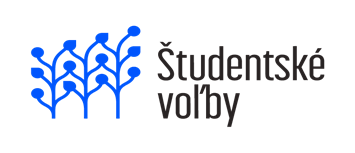 HARMONOGRAM PRVÉHO KOLA SIMULOVANÝCH ŠTUDENTSKÝCH PREZIDENTSKÝCH VOLIEB - 15.2. 2019Prosíme o akceptovanie prípadného časového posunu. Plynulý chod volebného  aktu podľa harmonogramu budú zabezpečovať študentky KVI.Garant: Mgr. Mária JuristováPredseda volebnej komisie: Ján CentkoČasTrieda/učebňaPredmet8,10KVA/ OU SJLSJL/Fl8,201.B/ZASDEJ/Ju8,301.A/OU BIOBIO/Mi8,40KVI/P MVMDV/Ju8,502.A/ZASDEJ/To9,15SPT/1.AKAJ2/Kn9,253.APrestávka9,40SXTPrestávka9,55OKT/TV1,TVmTSV/Lu,Jš9,554.B/TV1,TVmTSV/Lu,Jš10,254.A/4.AMAT/Va10,352.B/2.AAAA/Kc